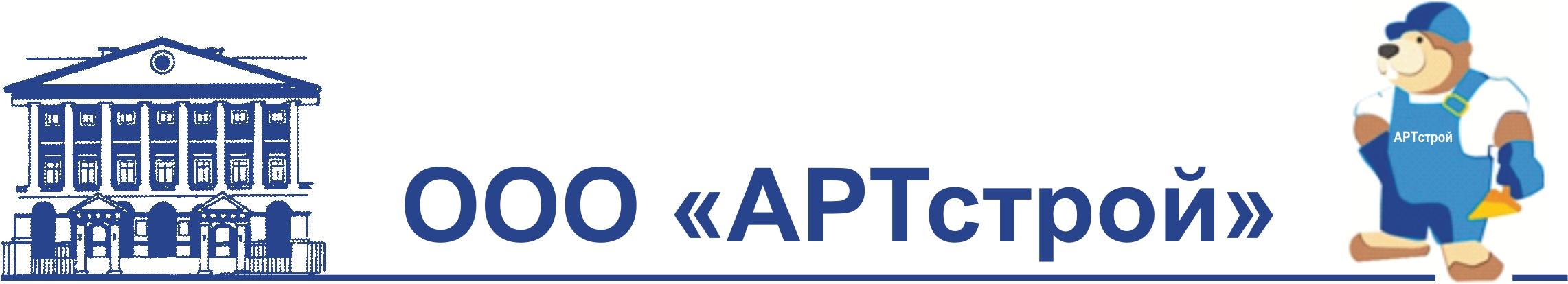 11.11.2021 г.Прайс-лист на бетонные работы.№ п/пНаименование работыЕд. изм.Стоимость ед.  работ, руб., с НДСЗемляные работыЗемляные работыЗемляные работыЗемляные работы1Разработка грунта вручную без крепления котлованам3850,002Разработка грунта механизированным способом с погрузкой на автотранспортм3580,003Разработка грунта вручную с креплением котлована, глубиной до 3 мм31200,00Разработка грунта вручную без креплением котлованам3900,004Устройство песчаных оснований вручную с трамбованием послойно и поливом водойм31250,005Устройство щебеночных оснований вручную с трамбованием послойно.м31350,00Бетонно-монолитные работыБетонно-монолитные работыБетонно-монолитные работыБетонно-монолитные работы6Устройство бетонной подготовки, бетон В-7,5м32 850,007Устройство монолитного ж/б фундамента под колонны с установкой опалубким37 800,008Устройство монолитных ж/б фундаментных столбов  с установкой опалубким311 550,009Устройство монолитных ж/б фундаментных плит плоских железобетонных с установкой опалубки и армированием до 500 ммм36 500,0010Устройство фундаментов ленточных с установкой опалубким37 500,0011Устройство подпорных стен бетонных с установкой опалубким36 700,0012Устройство железобетонных колонн высотой до 4 м, с установкой опалубки и армированиемм310 500,0013Устройство монолитных ж/б перегородок высотой до 3 м, толщиной до 200 мм с установкой опалубки и армированиемм311 500,0014Устройство монолитных ж/б ростверковм37 500,0015Устройство монолитных ж/б перекрытий толщиной до 200 мм с устройством опалубки и армированиемм310 500,0016Устройство монолитных ж/б перекрытий по профильному листу толщиной до 200 мм с армированиемм36 500,0017Устройство монолитных железобетонных балок и перемычекм311 500,0018Устройство монолитных лестниц и маршейм316 500,0019Устройство монолитных ж/б крылецм311 000,0020Устройство буроналивных свайм310 500,00